Муниципальное бюджетное дошкольное образовательное учреждение детский сад №9 «Волшебная полянка»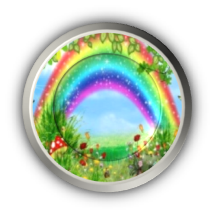 Конспект педагогического мероприятия с детьми по познавательному развитию интеллектуальная викторина «Что? Где? Когда?»                                                                                      Автор:  воспитатель                                                                                    Алейникова Елена                                                                           Леонидовнаг. Приморско-Ахтарск2020Цель: закрепить ранее полученные знания.Материалы: стол с волчком, конверты с вопросами, проектор, магнитофон, табло, чёрный ящик с хлебом и солью, деревянные ложки, казачья папаха, мантия, квадратная академическая шапочка.Ход игры:Воспитатель:  Милости просим гости дорогие. Сегодня мы с вами отдохнём от всех дел и поиграем. В каждой кубанской станице отдыхали по - своему. Собирались, чтобы себя показать, на других посмотреть, померяться удалью, в забавах и потехах посоперничать. Сегодня мы с вами тоже позабавимся, но по – современному. Я предлагаю вам поиграть в игру «Что? Где? Когда?». Я буду магистром. А кто такой магистр? (ответы детей).Воспитатель: Правильно, это человек, который обладает богатыми знаниями, другими словами – много знает. (Воспитатель надевает мантию и  квадратную академическую шапочку)Воспитатель: А вы будете команда знатоков. У каждой команды есть капитан, выберите себе капитана. (дети выбирают капитана).Воспитатель:  Вы все в кубанских нарядах, поэтому наша игра будет на кубанскую тему. Итак начнём. Против вас, уважаемая команда знатоков, играет команда телезрителей, которая состоит из сотрудников детского сада. Слушайте внимательно вопрос, вам будет даваться время на обсуждение и когда прозвенит сигнал капитан даёт правильный ответ. На табло вы будете видеть счёт игры. Готовы? (звучит музыка. Воспитатель крутит волчок. Берёт конверт с вопросом).Воспитатель: Внимание! Против команды знатоков играет старший воспитатель нашего детского сада Елена Николаевна. Внимание на экран. (первый видео-вопрос «Как называется столица Краснодарского края?». Дети обсуждают и после сигнала капитан даёт ответ – Краснодар).Воспитатель: Внимание! Правильный ответ! (на экране появляется слайд с изображением города Краснодара). Воспитатель: Действительно, это город Краснодар. Сегодня в Краснодаре в мире и согласии живут люди более 100 национальностей. Любят свой город краснодарцы, и гордятся им. И очко присуждается команде знатоков, наша игра продолжается (воспитатель выставляет на табло счёт и под музыку крутит волчок).Воспитатель: Следующий вопрос задаёт инструктор по физической культуре Наталья Васильевна. Внимание на экран! (второй видео-вопрос: «Как называлось жилище казаков, сделанное из соломы и глины?» Дети обсуждают и после сигнала капитан даёт ответ – хата.)Воспитатель: Внимание! Правильный ответ! (на экране появляется слайд с изображением кубанской хаты).Воспитатель: И это правильный ответ! Казаки строили хаты из самана. А саман – это смесь глины и соломы, в которую добавляли лошадиный навоз, чтобы саман был теплее и прочнее. Казачки с детьми ногами месили, а казаки из этой смеси делали кирпичи и сушили на солнце. Из таких кирпичей строили хату, крыли её соломой или камышом. Стены обмазывали глиной и белили известью. Летом в такой хате было прохладно, а зимой тепло. И очко присуждается команде знатоков, а наша игра продолжается. (воспитатель выставляет на табло счёт и под музыку крутит волчок).Воспитатель: Внимание! Музыкальная пауза! (воспитатель ставит на стол скрипичный ключ).Воспитатель: Ребята, вы слушали кубанские песни? Любите их петь? Давайте сейчас споём кубанскую песню. (Дети поют кубанскую песню, подыгрывая себе на ложках).Воспитатель: Какая задорная песня! Мы с вами отдохнули и теперь продолжим нашу игру. (воспитатель под музыку крутит волчок).Воспитатель: Против вас, уважаемые знатоки, играет заведующая детского сада Инна Александровна. Внимание на экран.  (третий видео-вопрос: «Назовите губернатора Краснодарского края». Дети обсуждают и после сигнала капитан даёт ответ – Кондратьев Вениамин Иванович).Воспитатель: Внимание! Правильный ответ! (на экране появляется слайд с изображением губернатора Краснодарского края Кондратьева В.И.)Воспитатель: Вениамин Иванович на посту губернатора Краснодарского края уже более 5 лет. Он много сделал для нашего края: для детей построил школы и детские сады, развлекательные центры. И это правильный ответ! Очко присуждается команде знатоков! Счёт 3 - 0 в пользу знатоков! Игра продолжается.  (воспитатель выставляет на табло счёт и под музыку крутит волчок).Воспитатель: Уважаемые знатоки, против вас играет музыкальный руководитель нашего детского сада Светлана Николаевна. Внимание на экран! (четвёртый видео-вопрос «Назовите кубанскую народную игру». Дети обсуждают и после сигнала капитан даёт ответы - «Сон казака», «Кривой петух», «Плетень».)Воспитатель: Это правильный ответ! Давайте сыграем в игру. (дети играют в кубанскую игру «Сон казака».)Воспитатель: Уважаемые знатоки, вы правильно ответили на вопрос Светланы Николаевны и очко присуждается команде знатоков и  мы продолжаем нашу игру. (воспитатель выставляет на табло счёт и под музыку крутит волчок).Воспитатель: Итак, знатоки, против вас играет психолог нашего детского сада Елена Суреновна.  Внимание на экран! (пятый видео-вопрос «Как называется самая большая река Краснодарского края?» Дети обсуждают и после сигнала капитан даёт ответ – река Кубань.)Воспитатель: Внимание, правильный ответ! (На экране появляется слайд с изображением реки Кубань)Воспитатель: Правильно ребята, самая большая река Краснодарского края – река Кубань. Она берёт начало высоко в горах и впадает в Чёрное море. Протяженность реки Кубань более 100 километров. И очко зарабатывает команда знатоков, а наша игра продолжается. (воспитатель выставляет на табло счёт и под музыку крутит волчок).Воспитатель: Уважаемые знатоки, против вас играет повар нашего детского сада Александра Анатольевна. Внимание чёрный ящик! (воспитатель выносит чёрный ящик).Воспитатель: Внимание на экран! (шестой видео-вопрос «Отгадать, какие два продукта на Кубани люди используют при проведении разных обрядов: встрече гостей, на свадьбах и т.д.» Дети обсуждают и после сигнала капитан даёт ответ – хлеб и соль.)Воспитатель: Внимание, смотрим правильный ответ. (Воспитатель открывает чёрный ящик и достаёт хлеб с солью).Воспитатель: Вы правильно отгадали что находится в чёрном ящике. На Кубани всегда гостей встречали хлебом – солью, чтобы завязать дружбу с гостями. Ребята, вы сегодня показали отличные знания. Вы знаете, как называется столица Краснодарского края, как она называется? (ответы детей). Воспитатель: Вы назвали жилище кубанских казаков. Как оно называется (ответы детей).Воспитатель: И губернатора Краснодарского края зовут? (ответы детей).Воспитатель: Молодцы! А как вы хорошо поёте и играете! Итак, подводим итоги нашей игры. На табло счёт 5-0 в пользу команды знатоков! И знатоки награждаются медалями знатоков.  Я вручаю вам хлеб-соль, чтобы вы в группе его все вместе съели и никогда не ссорились. 